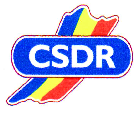                                                       „Sindicatele, patronatele şi asociaţiile profesionale se constituie                                                                         	                       îşi desfasoara activitatea potrivit statutelor lor, în condiţiile legii.                                                       Ele contribuie la apărarea drepturilor şi la promovarea intereselor                                                      profesionale, economice şi sociale ale membrilor săi”                                                                            (Art. 9 din Constituţia României, revizuită)Afiliată la:  Confederaţia Europeană a Sindicatelor                  Confederaţia Internaţională a Sindicatelor                             					Raport participare la “Perspectivele Uniunii Economice si Monetare pentru 2013”     Întâlnirea a fost organizată de Reprezentanţa Comisiei Europene din România, în data de 28.02.2013, sub egida Comisiei Europene-Directoratul General Comunicare şi cu reprezentanţi ai Euro Team România, la sediul reprezentanţei. Au participat: d-l Niculae Idu- şeful Reprezentanţei, d-nii Daniel Dăianu, Aurelian Dochia,Laurian Lungu, Florin Cîţu, Mircea Maniu, Eugen Andreescu, Andrei Macearov, Cristian Păun, Florin Bonciu, d-nele Mihaela Luţaş, Simona Poladian şi moderator d-l Dan Suciu.  La dispoziţia invitaţilor s-a pus în mapă documentul Comisiei Europene EUCO37/13 /CO EUR 5 /CONCL 3 din 8.02.2013, ce are ca subiect Concluziile privind Cadrul Financiar Multianual. Pentru celelalte puncte dezbătute la Consiliul din 7-8 februarie 2013 există documentul 3/13.Documentul îl ataşez prezentei împreună cu broşura  “O Europă, O Monedă- Drumul către Euro”, ce se găsea în afara mapei. În discursul introductiv d-l N.Idu  a subliniat că, criza nu a trecut, din contră este încă profundă, iar veniturile sunt dirijate către rambursarea datoriilor şi nu către investiţii. Crearea  Uniunii Economice şi Monetare (U.E.M.) are scopul consolidării diferenţiate, funcţie de ţară, a măsurilor ce implică fondurile europene. D-l Daniel Dăianu a fost pragmatic şi a subliniat caracterul de deziderat al celor prezentate de  d-l Idu, că ceea ce trebuie să facem se referă la “azi”, nu la un viitor mai mult sau mai puţin apropiat şi de aceea a împărţit prezentarea în Bune şi Rele. Astfel a apreciat sinceritatea FMI în recunoaşterea greşelii privind multiplicatorii financiari, dar şi faptul că IMM-urile, nu sunt o soluţie, ele confruntându-se cu problem f.f. mari, banul circulând foarte greu, iar băncile nu agrează aceste structuri, cu toate că acoperă 76% din forţa de muncă. Din aceste considerente a apreciat că, criza generează instabilitate politică,un deficit democratic (cu o istorie de peste 20 de ani- încrederea afectată privind clasa politică). În acest sens recomandă Raportul Monti (2010) privind capacitatea fiscală şi consideră că Aria euro nu este o uniune monetară. Exemplifică cu ceea ce se întâmplă în Bulgaria ca repercusiuni privind liberalizarea tarifelor la energie, comportamentul firmelor care deţin utilităţile publice şi consideră necesară o Cartă de conduită de promovat în P.E. pentru U.E., corelată cu responsabilitatea socială a corporaţiilor. Există disfuncţii cu efecte grave aşa cum este liberalizarea circulaţiei conturilor, dar care nu este urmată şi de o liberalizarea a pieţei muncii. Aurelian Dochia a subscris la ceea ce a spus Daniel Dăianu şi a amplificat efectele prezentând o spirală a implicaţiilor crizei, de la economic, la politic, la social şi la construcţia instituţională (monetară) în U.E.. A apreciat că revenirea la P.I.B. din 2008 se va realiza aproximativ peste 10 ani, că discrepanţele de competitivitate în cel mai bun caz au stagnat, dar în realitate s-au mărit, băncile rămân vulnerabile şi pe acest fundal creşte sărăcia şi inechităţile. Veniturile sunt în declin şi încercarea de stagnare a lor nu are şanse. În aceste condiţii au aparut schimbări structurale în domeniul politic, cu amplificarea extremismului şi naţionalismului, scăderea încrederii în U.E., Bruxelles-ul fiind ţapul ispăşitor al tuturor relelor. U.E.M. a demarat cu stângul adoptând decizii eronate, luate sub presiune, ceea ce a generat o lipsă de “reuşite” în implementarea soluţiilor. La toată această stare Europa nu reacţionează, este o încremenire ce a condus la modele ca “Europa cu mai multe viteze” sau o Europă “A la carte”- promovată de Anglia, care este mulţumită cu faptul că există o Piaţă comună. Laurian Lungu- într-o română greoaie şi asezonată cu expresii anglo-americane propunea o întoarcere în trecut şi studierea măsurilor luate atunci pentru ieşirea din criză, ca reducerea impozitelor şi taxelor, la care a adăugat “un guvern mic”, ceea ce a trezit reacţia lui Daniel Dăianu, care nu a înţeles ce înseamnă această expresie. În general, pornind de la Fl. Cîşu şi alţii au subliniat necesitatea intervenţiei statului, prin reglementări, inclusiv la nivel European şi au subliniat pericolul liberalizării tarifelor la energie, într-o ţară în care gradul de sărăcie este îngrijorător.  Din cauza multiplelor intervenţii în cadrul prezentărilor, din rândul celor invitaţi să prezinte puncte de vedere, nu s-a putut respecta orarul propus, unde şi aşa nu era decât un sfert de oră pentru dezbateri. Consider deosebit de oportun de a putea solicita Reprezentanţei înregistrarea prezentărilor, slide-uri şi comentarii, care alături de documentul C.E., ar ajuta foarte mult în adoptarea unei poziţii constructive şi argumentate a reprezentanţilor confederaţiei, în întâlnirile cu guvernanţi sau reprezentanţii organismelor internaţionale, privind măsurile preconizate în domeniul social şi fiscal, pentru aşa zisa ieşire din criză şi consolidare financiară.                                                                                                   Radu Minea                                                          Reprezentant C.S.D.R. la întâlnire                                                                  Preşedinte F.S.L.C.P.R.